TENTATIVE MEETING DATES 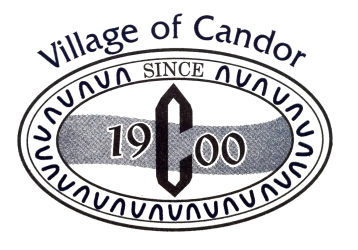 March 28	Budget Meeting Cancelled~ ~ ~ ~ ~ ~ ~ ~ ~ ~April 2Board Meeting Cancelled~ ~ ~ ~ ~ ~ ~ ~ ~ ~April 23Board Meeting @ 6:30 pmWith Public Hearingfor 2020-2021 BudgetAt the Village Hall ~ 138 Main Street~ ~ ~ ~ ~ ~ ~ ~ ~ ~April 28Village Elections~ ~ ~ ~ ~ ~ ~ ~ ~ ~